A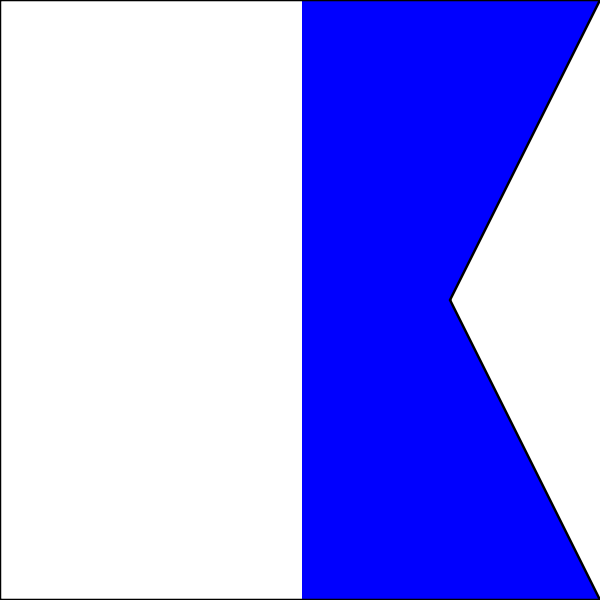 B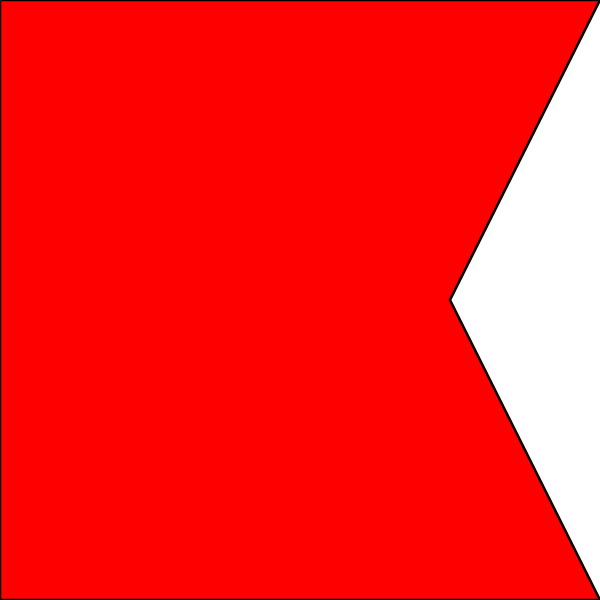 C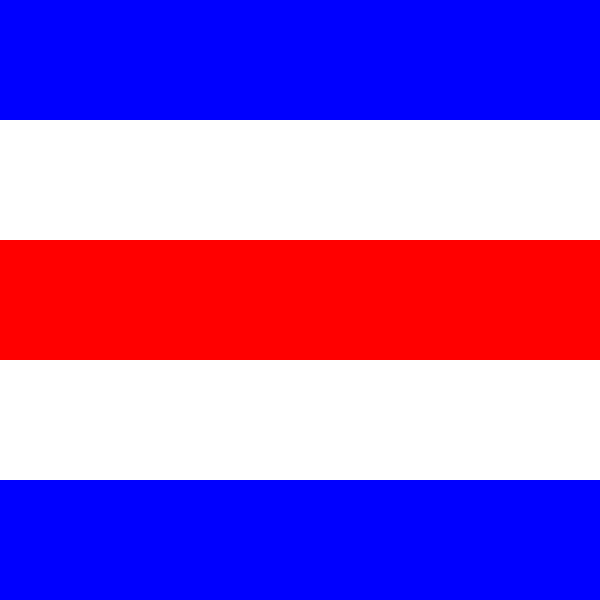 D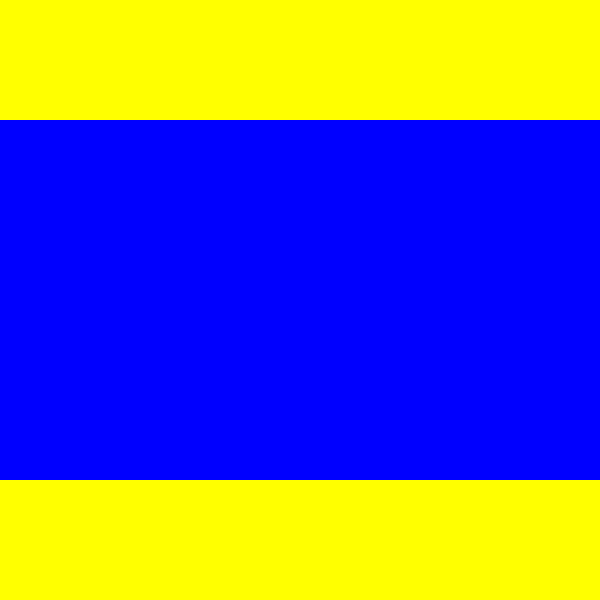 E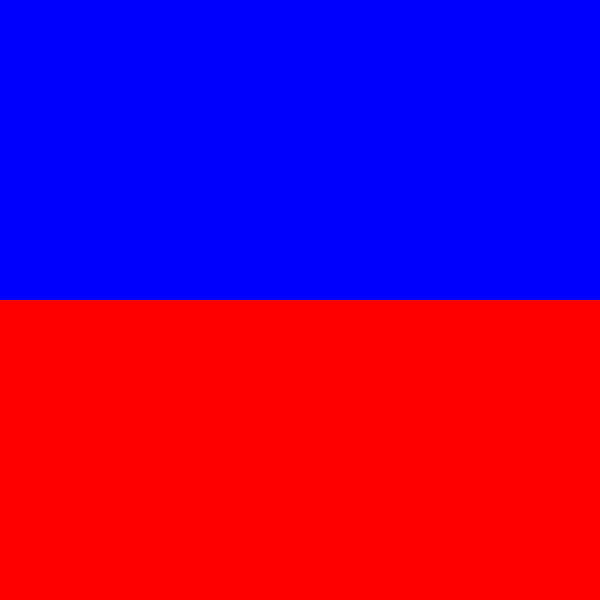 F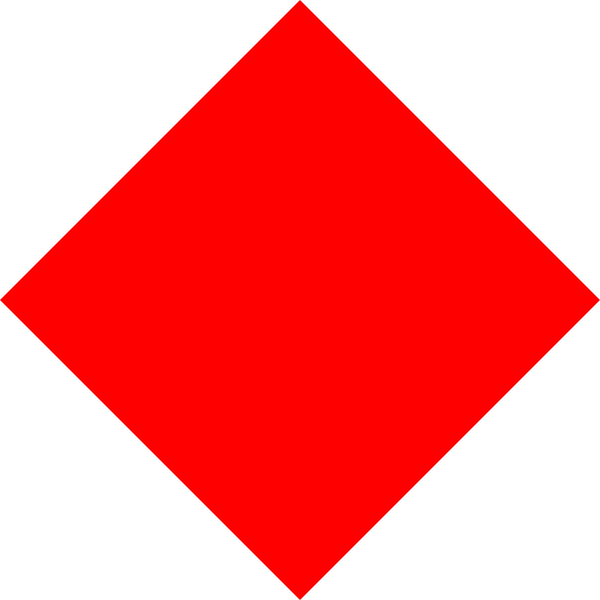 G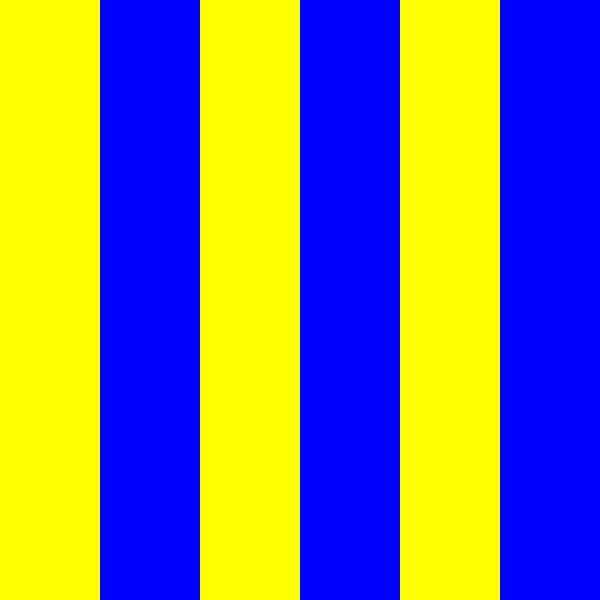 H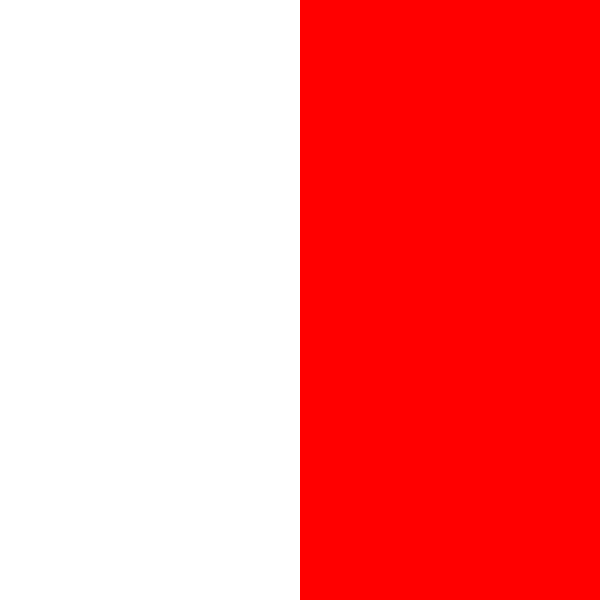 I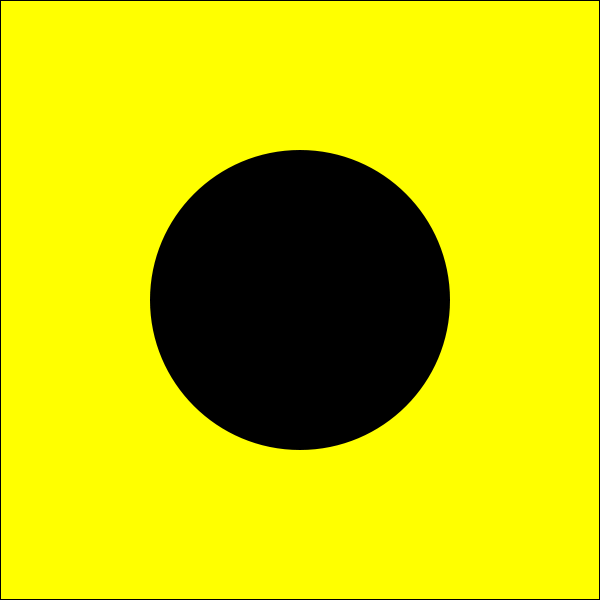 J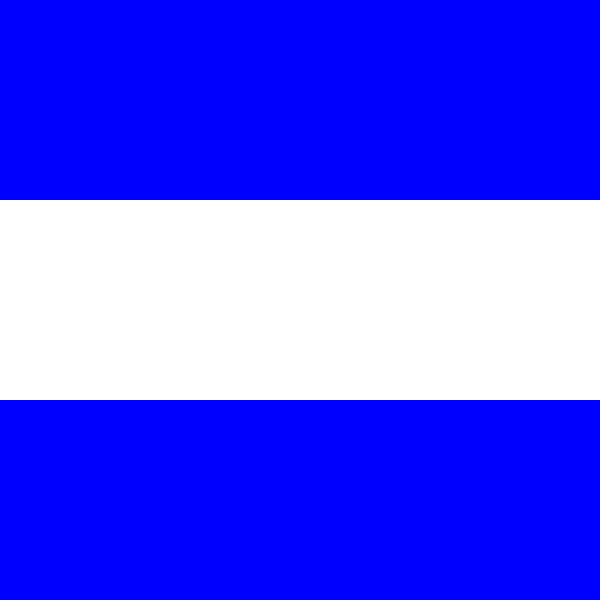 K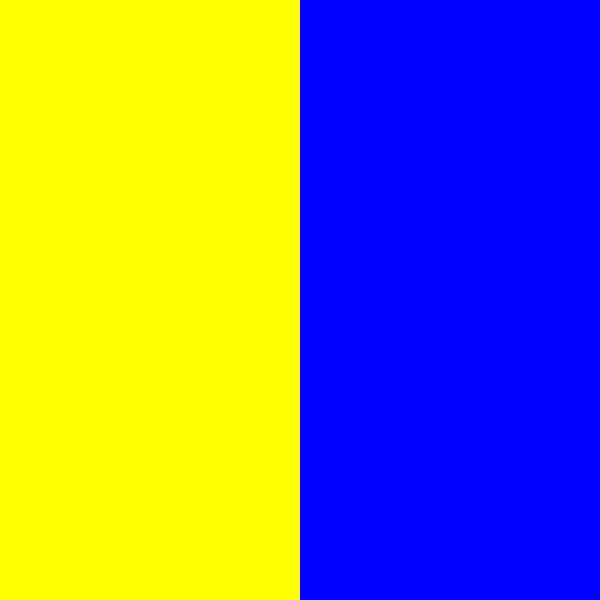 L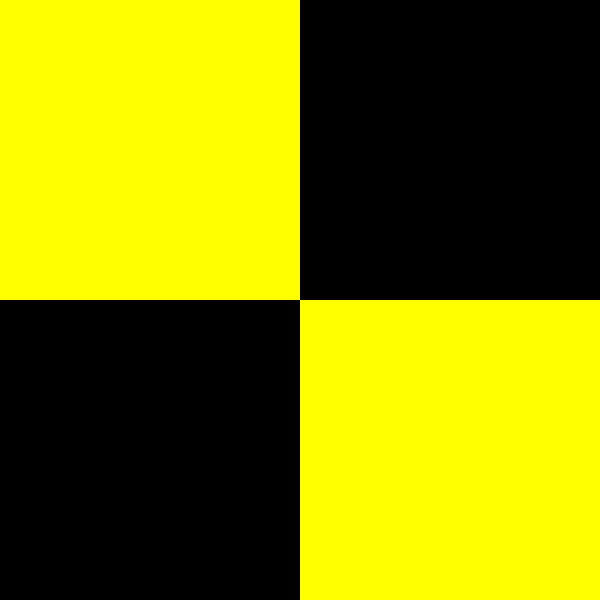 M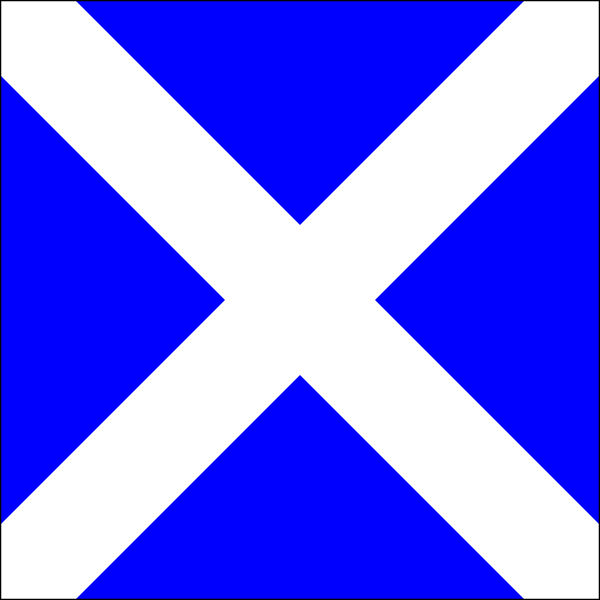 N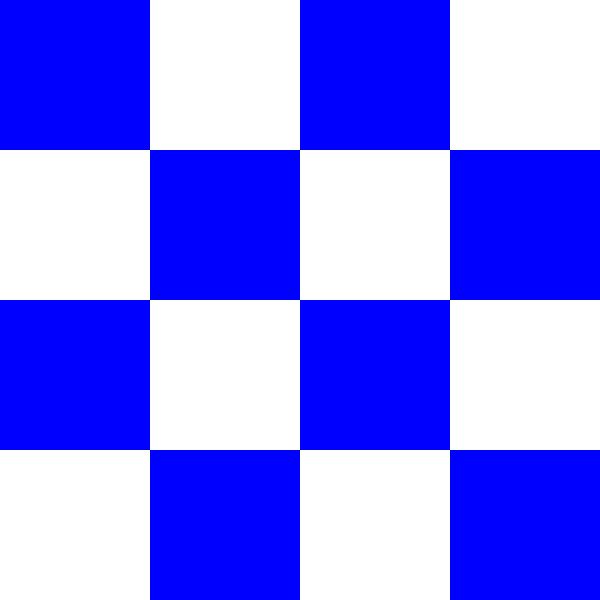 O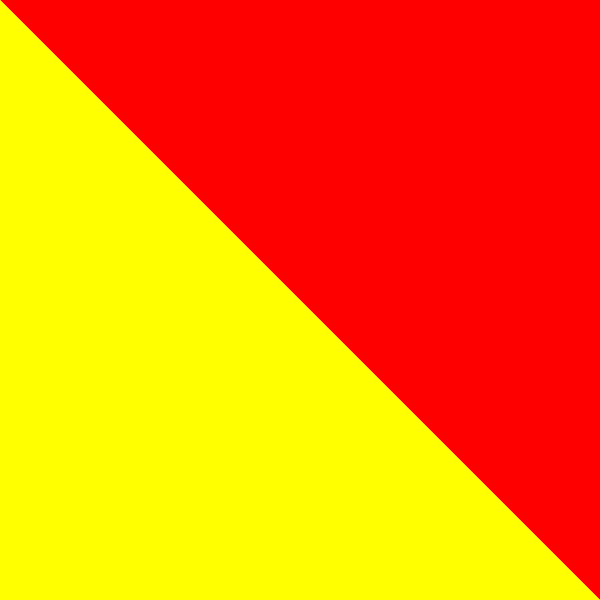 P 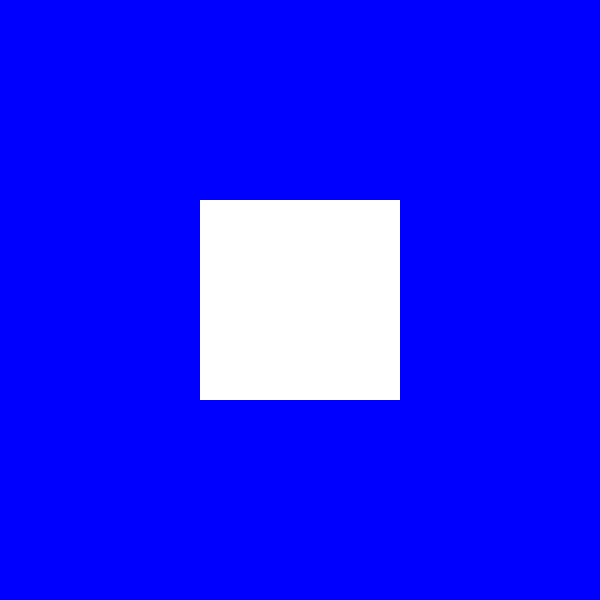 Q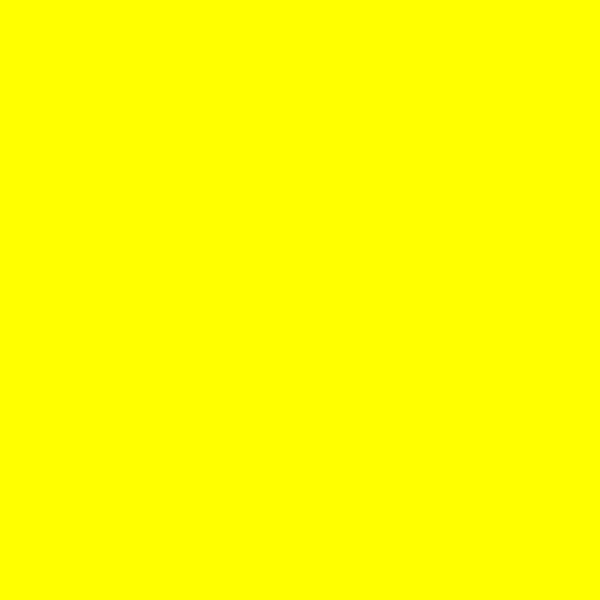 R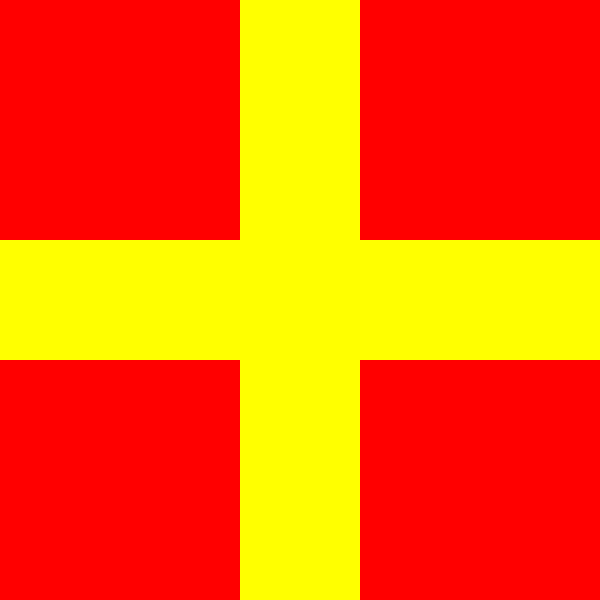 S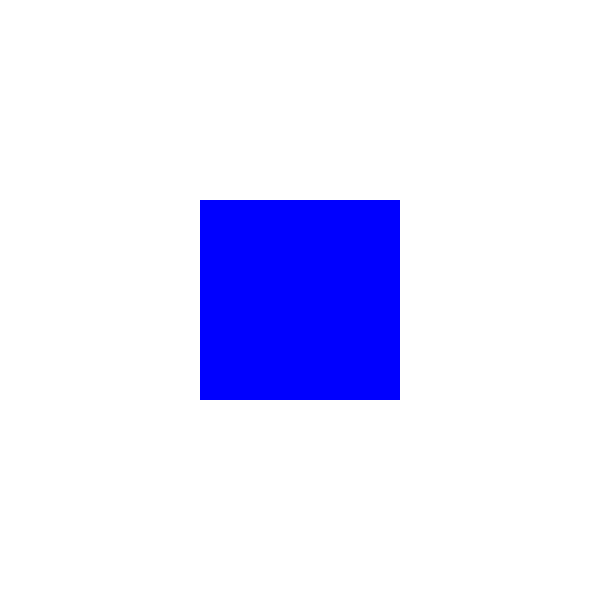 T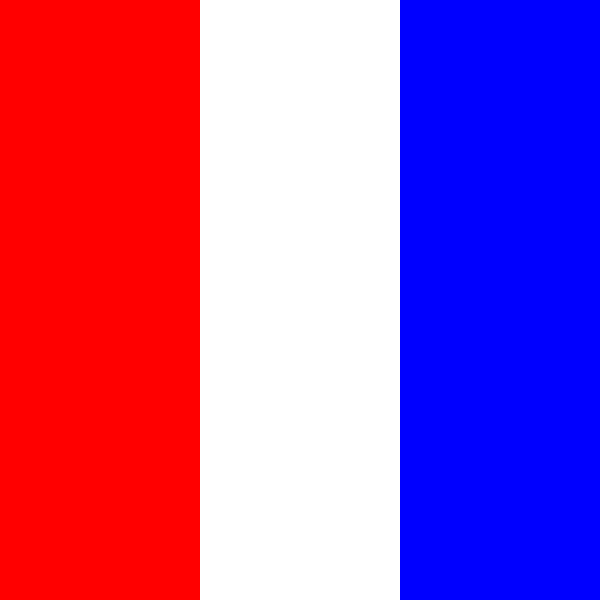 U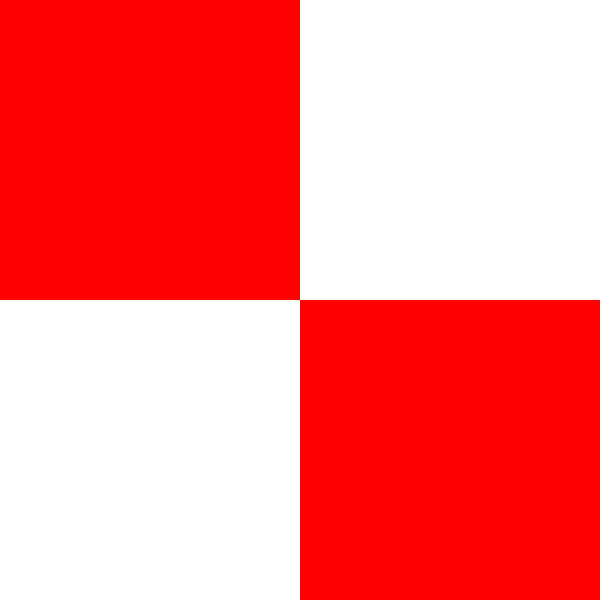 V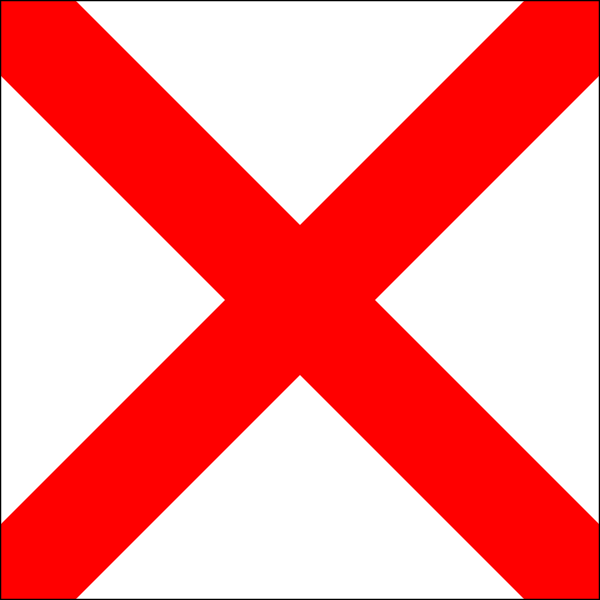 W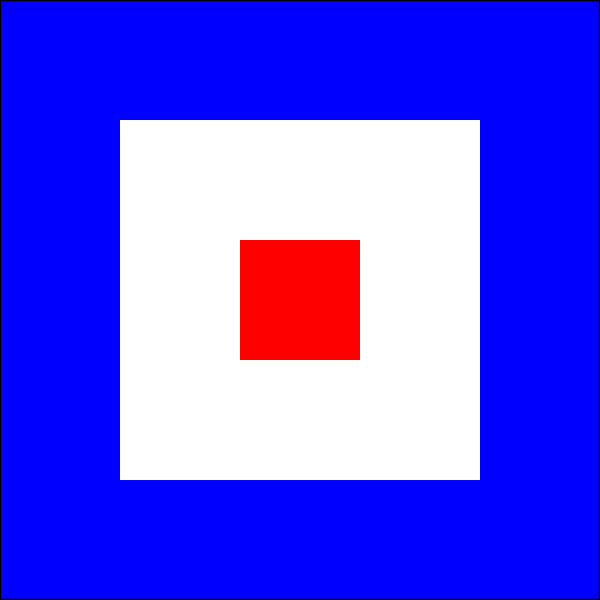 X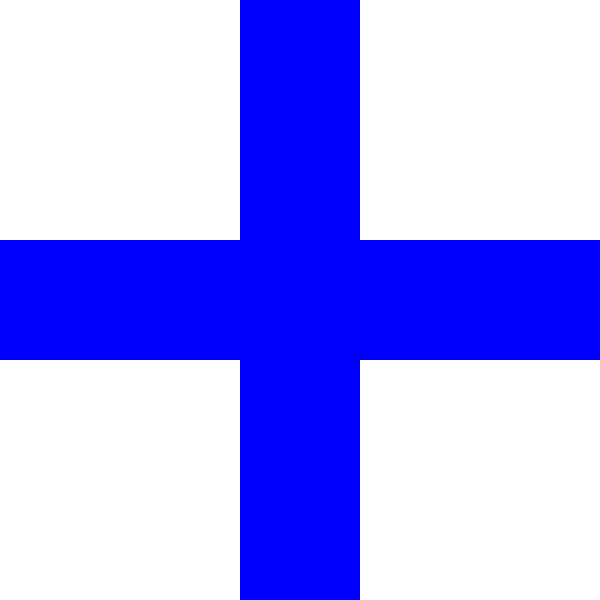 Y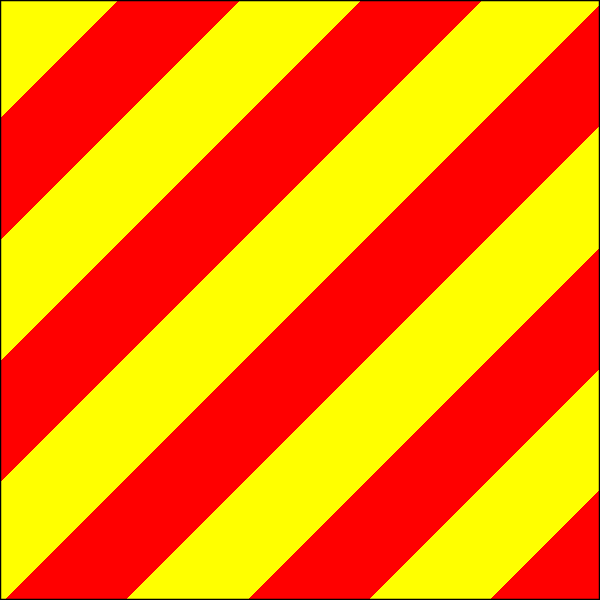 Z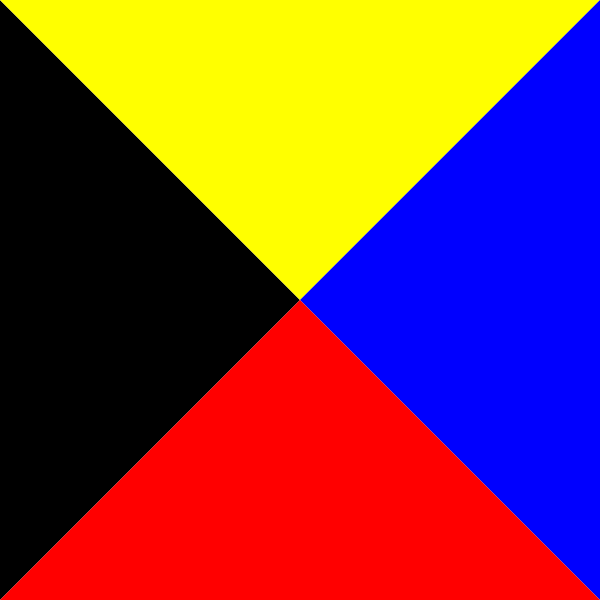 0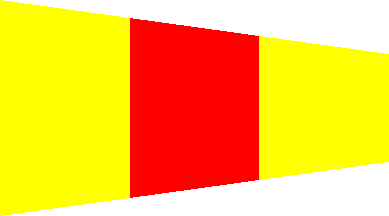 1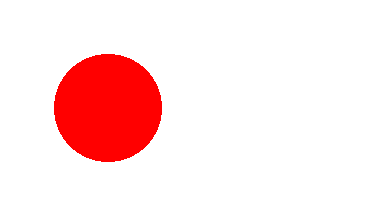 2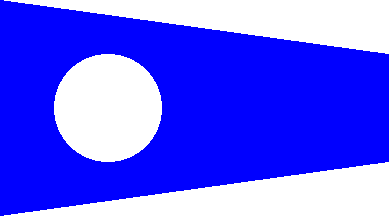 3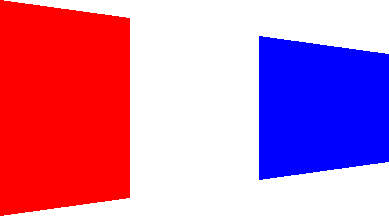 4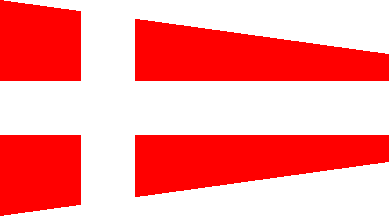 5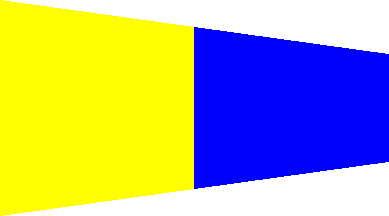 6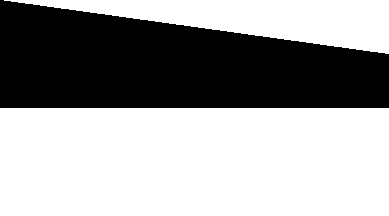 7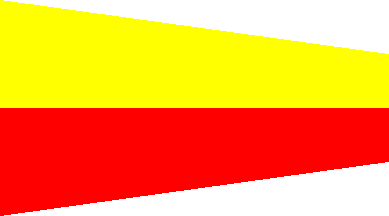 8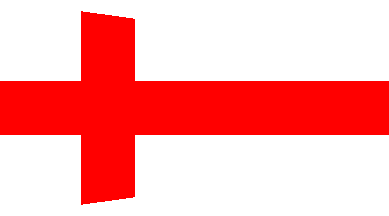 9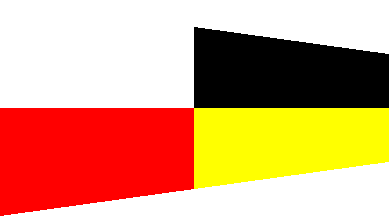 Letter Flags:http://www.oil-offshore-marine.com/internationalmaritimesignalflags.phpNumber Flags:http://flagspot.net/flags/xf~ics0.html